BAŞKENT ÜNİVERSİTESİ GÜZEL SANATLAR TASARIM MİMARLIK FAKÜLTESİFİLM TASARIMI VE YÖNETİMİSTAJ RAPORU HAZIRLAMA FORMATIFİLM300 kodlu  Staj dersine ait staj raporu aşağıdaki formata uygun olarak hazırlanacaktır:Rapor bilgisayarda Times New Roman yazı karakteriyle, 12 punto, 1,5 satır aralığı ile yazılacak ve A4 kağıda basılarak dosya biçiminde sunulacaktır.Konu başlıkları aşağıdaki formatta hazırlanacak ve İçindekiler bölümünde sayfa numarası belirtilerek verilecektir.Hazırlanan rapor başına kapak sayfası konarak şeffaf spiral cilt yapılarak teslim edilecektir.(kapak sayfası örneği en sondadır)İçindekiler:Giriş (Çalışmanın amacı, yöntemi, staj yerinin bulunması, seçilmesi hakkında bilgileri buraya yazın.)Firma Tanıtımı (Firmayı tanıtın.)Firma Hakkında Bilgi (Firma bilgilerini buraya yazın.)Genel Bilgi (Firma hakkında genel bilgileri yazın.)Çalışanlar Hakkında Bilgi (Firma çalışan profilini buraya yazın. Çalışan sayısı, fonksiyon alanları, eğitim vb.)Üretim Araç-Gereç Ekipman Bilgisi (Üretim için ne tür araç gereç kullanıldığı ve ekipmanları yazın.)Üretilen Ürün- Hizmet Bilgisi (Firmanın ürettiği ürün veya hizmetler hakkında bilgileri buraya yazın.)Çalışma Programı (Çalışmanın yapılışı ve zamanlama bilgilerini burada sunun.)Üstlenilen görev ve işlerin tanımlanması. (Görev ve işin tanımını yapın.)Üstlenilen işlerin zaman çizelgesi (İşlerin hangi adımlarda ve hangi zaman çizelgesine göre yapıldığını yazın.)Öğrencinin İşlere Katılım ve Katkısı (İşin hangi bölümüne katıldığınızı ve işe katkınızı yazın.)Dökümantasyon (Staj süresince ürettiğiniz veya yaptığınız işleri fotoğraf, dijital kopya, çizim ve döküman olarak burada sunun.)Sonuç ve Görüşler (Staj süresince edindiğiniz deneyimler, staj yaptığınız işyeri ve işlerle ilgili görüşlerinizi yazın.)Ekler (Yukarıda tanımlanan başlıklar dışında doğrudan başlıklarda yer almayan ek tablo, çizim, dosya vb. bilgilerin verilmesi durumunda doldurulacak.)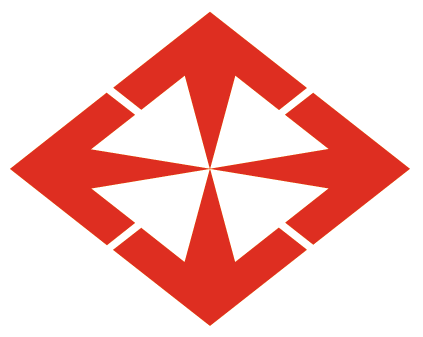 BAŞKENT ÜNİVERSİTESİ GÜZEL SANATLAR TASARIM VE MİMARLIK FAKÜLTESİFİLM TASARIMI VE YÖNETIMI BÖLÜMÜFİLM 300 STAJ RAPORU DOSYASISTAJ YAPILAN FİRMANIN ADIÖĞRENCİNİN ADI SOYADIÖĞRENCİ NUMARASITemmuz- Ağustos 2023ANKARA